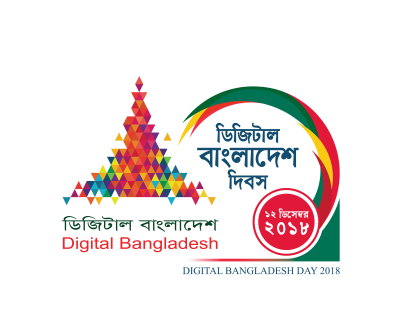 ১২ ডিসেম্বর ডিজিটাল বাংলাদেশ দিবস উদ্‌যাপন উপলক্ষে আয়োজিত রচনা প্রতিযোগিতায়জনাব.........................................................................................................বিদ্যালয়ঃ ............................................................................................... শ্রেণিঃ .......................  শাখাঃ ................... রোল নং ............... উপজেলাঃ .............................. জেলাঃ  .................................... জেলা পর্যায়ে অনুষ্ঠিত প্রতিযোগিতায় অংশগ্রহণ করে  ক/খ/গ গ্রুপে ১ম/২য়/৩য় স্থান অধিকার করেছে।আমি তার সর্বাঙ্গীন মঙ্গল ও উত্তরোত্তর সাফল্য কামনা করছি।(...............................................)জেলা প্রশাসক..........................................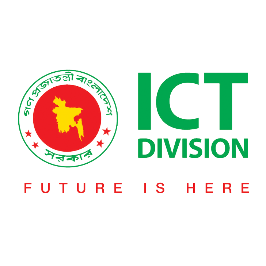 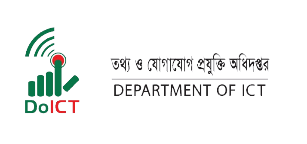 